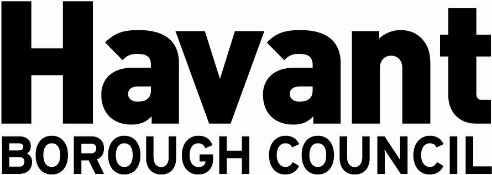 Animal Welfare (Licensing of Activities Involving Animals) (England) Regulations 2018The information we collect on this form is necessary to process your application under the Animal Welfare (Licensing of Activities Involving Animals) (England) Regulations 2018.  The lawful basis is Legal Obligation – processing is necessary for compliance with a legal obligation to which the Council as Data Controller is subject.  We will keep your information on file in line with our retention schedule (http://www.havant.gov.uk/publication-scheme). If you have queries or concerns on how we use your information, please contact governance@havant.gov.ukSECTION 1 - Standard applicant profileSECTION 2 – Applications for a licence to provide or arrange for the provision of boarding for cats and dogs SECTION 3 - Standard declaration sectionFor queries please contact  ehealth@Havant.gov.uk or tel 023 9244 66701Reference numberReference numberReference numberReference numberReference numberReference number1.1System reference Number (if known)1.2Your reference  (if known)Please complete all the questions in the form.
If you have nothing to record, please state "Not applicable" or "None"Please complete all the questions in the form.
If you have nothing to record, please state "Not applicable" or "None"Please complete all the questions in the form.
If you have nothing to record, please state "Not applicable" or "None"Please complete all the questions in the form.
If you have nothing to record, please state "Not applicable" or "None"Please complete all the questions in the form.
If you have nothing to record, please state "Not applicable" or "None"Please complete all the questions in the form.
If you have nothing to record, please state "Not applicable" or "None"2aAgentAgentAgentAgentAgentAgent2.1Are you an agent acting on behalf of the applicantYesNoIf No, go to 3.12bYour reference (if known)Your reference (if known)Your reference (if known)Your reference (if known)Your reference (if known)Your reference (if known)2.2 Name2.3 Address2.4 Email2.5 Main telephone number2.6 Other telephone number3Applicant DetailsApplicant DetailsApplicant DetailsApplicant DetailsApplicant DetailsApplicant Details3.1 Name3.2 Address3.3 Email3.4 Main telephone number3.5 Other telephone number3.6 Are you applying as a business or
organisation, including a sole trader YesNo3.7 Are you applying as an individual YesNo4aApplicant BusinessApplicant BusinessApplicant BusinessApplicant BusinessApplicant BusinessApplicant Business4.1 Is your company registered with
companies house YesNoIf No, go to 4.34.2 Registration Number4.3 Is your business registered outside the
UK4.4 VAT Number4.5 Legal status of the business4.6 Your position in the business4.7 The country where your head office is
located.4bBusiness Address – This should be your official address – The address required of you by law to receive all communicationBusiness Address – This should be your official address – The address required of you by law to receive all communicationBusiness Address – This should be your official address – The address required of you by law to receive all communicationBusiness Address – This should be your official address – The address required of you by law to receive all communicationBusiness Address – This should be your official address – The address required of you by law to receive all communicationBusiness Address – This should be your official address – The address required of you by law to receive all communication4.8 Building name or number4.9 Street4.10 District4.11 City or Town4.12 County or administrative area4.13 Post Code4.14 Country1aType of ApplicationType of ApplicationType of ApplicationType of ApplicationType of ApplicationType of ApplicationType of ApplicationType of ApplicationType of ApplicationType of ApplicationType of ApplicationType of ApplicationType of Application1.1Commercial  boarding Home boarding Home boarding Home boarding Day Care Day Care Day Care Day Care Day Care 1.2Type of ApplicationType of ApplicationNewNewNewNewRenewalIf New, go to 1.4If New, go to 1.41.3Existing licence numberExisting licence number1b Animals to be accommodated Animals to be accommodated 1.4CatsCatsMaximum NumberMaximum NumberMaximum NumberMaximum NumberMaximum NumberMaximum NumberMaximum Number1.5Dogs Dogs Maximum NumberMaximum NumberMaximum NumberMaximum NumberMaximum NumberMaximum NumberMaximum Number1cFurther information about the applicantFurther information about the applicantFurther information about the applicantFurther information about the applicantFurther information about the applicantFurther information about the applicantFurther information about the applicantFurther information about the applicantFurther information about the applicantFurther information about the applicantFurther information about the applicantFurther information about the applicantFurther information about the applicant1.6AgeAgeOver 18Over 18Over 18Over 18Over 18Under 182 Establishment to be licensedEstablishment to be licensed2.1 Name of premises/trading nameName of premises/trading name2.2 Address of premisesAddress of premises2.3 Telephone numberTelephone number2.4 Email addressEmail address2.5 Do you have planning permission for this business use. Do you have planning permission for this business use. 3 Accommodation and facilitiesAccommodation and facilitiesAccommodation and facilitiesAccommodation and facilitiesAccommodation and facilitiesAccommodation and facilitiesAccommodation and facilitiesAccommodation and facilitiesAccommodation and facilitiesAccommodation and facilitiesAccommodation and facilitiesAccommodation and facilitiesAccommodation and facilities3.1 Details of the quarters used to accommodate animals, including number size and type of construction Details of the quarters used to accommodate animals, including number size and type of construction 3.2 Exercise Facilities and arrangements Exercise Facilities and arrangements 3.3 Heating arrangements Heating arrangements 3.4 Method of ventilation of the premisesMethod of ventilation of the premises3.5 Lighting arrangements (natural & artificial)Lighting arrangements (natural & artificial)3.6 Water SupplyWater Supply3.7 Facilities for food storage & preparationFacilities for food storage & preparation3.8 Arrangements for disposal of excreta, bedding and other waste materialArrangements for disposal of excreta, bedding and other waste material3.9 Isolation facilities for the control of infectious diseases Isolation facilities for the control of infectious diseases 3.10 Fire precautions/ equipment and arrangements in the case of fireFire precautions/ equipment and arrangements in the case of fire3.11 Do you keep and maintain a register of animals ?Do you keep and maintain a register of animals ?3.12 How do you propose to minimise disturbance from noiseHow do you propose to minimise disturbance from noise4 Veterinary surgeon Veterinary surgeon 4.1 Name of usual veterinary surgeonName of usual veterinary surgeon4.2 Company nameCompany name4.3 AddressAddress4.4 Telephone numberTelephone number4.5 Email addressEmail address5Emergency Key Holder Emergency Key Holder 5.1Do you have an emergency Key holder ?Do you have an emergency Key holder ?If no go to 7.1 If no go to 7.1 If no go to 7.1 If no go to 7.1 If no go to 7.1 If no go to 7.1 If no go to 7.1 If no go to 7.1 If no go to 7.1 If no go to 7.1 If no go to 7.1 5.2 NameName5.3Position/ job titlePosition/ job title5.4Address Address 5.5Daytime telephone numberDaytime telephone number5.6Evening/ other telephone numberEvening/ other telephone number5.7Email address Email address 5.8Add another Person Add another Person If no go  to 7.1If no go  to 7.1If no go  to 7.1If no go  to 7.1If no go  to 7.18Emergency Key Holder 2Emergency Key Holder 26.3NameName6.4Position/ job titlePosition/ job title6.5Address Address 6.6Daytime telephone numberDaytime telephone number6.7Evening/ other telephone numberEvening/ other telephone number6.8Email address Email address 7 Public liability insurancePublic liability insurancePublic liability insurancePublic liability insurancePublic liability insurancePublic liability insurancePublic liability insurancePublic liability insurancePublic liability insurancePublic liability insurancePublic liability insurancePublic liability insurancePublic liability insurance7.1 Do you have public liability insurance? Do you have public liability insurance? YesYesYesYesYesNoIf no, go to 8.1 If no, go to 8.1 7.2 Please provide details of the policyPlease provide details of the policy7.3 Insurance companyInsurance company7.4 Policy numberPolicy number7.5 Period of coverPeriod of cover7.6 Amount of cover (£)Amount of cover (£)8 Disqualifications and convictions Disqualifications and convictions Disqualifications and convictions Disqualifications and convictions Disqualifications and convictions Disqualifications and convictions Disqualifications and convictions Disqualifications and convictions Disqualifications and convictions Disqualifications and convictions Disqualifications and convictions Disqualifications and convictions Disqualifications and convictions Has the applicant, or any person who will have control or management of the establishment, ever been
disqualified from:Has the applicant, or any person who will have control or management of the establishment, ever been
disqualified from:Has the applicant, or any person who will have control or management of the establishment, ever been
disqualified from:Has the applicant, or any person who will have control or management of the establishment, ever been
disqualified from:Has the applicant, or any person who will have control or management of the establishment, ever been
disqualified from:Has the applicant, or any person who will have control or management of the establishment, ever been
disqualified from:Has the applicant, or any person who will have control or management of the establishment, ever been
disqualified from:Has the applicant, or any person who will have control or management of the establishment, ever been
disqualified from:Has the applicant, or any person who will have control or management of the establishment, ever been
disqualified from:Has the applicant, or any person who will have control or management of the establishment, ever been
disqualified from:Has the applicant, or any person who will have control or management of the establishment, ever been
disqualified from:Has the applicant, or any person who will have control or management of the establishment, ever been
disqualified from:Has the applicant, or any person who will have control or management of the establishment, ever been
disqualified from:8.1 Keeping a pet shop? Keeping a pet shop? YesYesYesYesYesNo8.2 Keeping a dog? Keeping a dog? YesYesYesYesYesNo8.3 Keeping an animal boarding establishment? Keeping an animal boarding establishment? YesYesYesYesYesNo8.4 Keeping a riding establishment? Keeping a riding establishment? YesYesYesYesYesNo8.5 Having custody of animals? Having custody of animals? YesYesYesYesYesNo8.6Has the applicant, or any person who will have control or management of the establishment, been convicted of any offences under the Animal Welfare Act 2006?Has the applicant, or any person who will have control or management of the establishment, been convicted of any offences under the Animal Welfare Act 2006?YesYesYesYesYesNo8.7Has the applicant, or any person who will have control or
management of the establishment, ever had a licence
refused, revoked or cancelled?Has the applicant, or any person who will have control or
management of the establishment, ever had a licence
refused, revoked or cancelled?YesYesYesYesYesNo8.8 If yes to any of these questions
Please provide details,If yes to any of these questions
Please provide details,9 Additional details Additional details Additional details Additional details Additional details Additional details Additional details Additional details Additional details Additional details Additional details Additional details Additional details Please check local guidance notes and conditions for any additional information which may be requiredPlease check local guidance notes and conditions for any additional information which may be requiredPlease check local guidance notes and conditions for any additional information which may be requiredPlease check local guidance notes and conditions for any additional information which may be requiredPlease check local guidance notes and conditions for any additional information which may be requiredPlease check local guidance notes and conditions for any additional information which may be requiredPlease check local guidance notes and conditions for any additional information which may be requiredPlease check local guidance notes and conditions for any additional information which may be requiredPlease check local guidance notes and conditions for any additional information which may be requiredPlease check local guidance notes and conditions for any additional information which may be requiredPlease check local guidance notes and conditions for any additional information which may be requiredPlease check local guidance notes and conditions for any additional information which may be requiredPlease check local guidance notes and conditions for any additional information which may be required9.1Additional information which is
required or may be relevant to
the applicationAdditional information which is
required or may be relevant to
the application1 Model Licence Conditions & Guidance Model Licence Conditions & Guidance Model Licence Conditions & Guidance Model Licence Conditions & Guidance “All applicants to tick that they have read the applicable model licence conditions & guidance found at http://www.havant.gov.uk/animal-welfare-regulations-2018“All applicants to tick that they have read the applicable model licence conditions & guidance found at http://www.havant.gov.uk/animal-welfare-regulations-2018“All applicants to tick that they have read the applicable model licence conditions & guidance found at http://www.havant.gov.uk/animal-welfare-regulations-2018“All applicants to tick that they have read the applicable model licence conditions & guidance found at http://www.havant.gov.uk/animal-welfare-regulations-20181.1 Pet Vending1.2 Animal Boarding1.3 Performing Animals1.4 Riding Establishments1.5 The Breeding and Sale of Dogs2Additional information Additional information Additional information Additional information Please attach the following InformationPlease attach the following InformationPlease attach the following InformationPlease attach the following Information2.1 A plan of the premises2.2 Operating procedures2.3 Risk Assessments (including Fire)2.4 Infection control procedure2.5 Qualifications2.6 Training records3 Declaration3.1 This section must be completed by the applicant. If you are an agent please ensure this section is completed by the applicant.This section must be completed by the applicant. If you are an agent please ensure this section is completed by the applicant.This section must be completed by the applicant. If you are an agent please ensure this section is completed by the applicant.This section must be completed by the applicant. If you are an agent please ensure this section is completed by the applicant.3.2 I am aware of the provisions of the relevant Act and model licence conditions. The details contained in the application form and any attached documentation are correct to the best of my knowledge and belief.I am aware of the provisions of the relevant Act and model licence conditions. The details contained in the application form and any attached documentation are correct to the best of my knowledge and belief.I am aware of the provisions of the relevant Act and model licence conditions. The details contained in the application form and any attached documentation are correct to the best of my knowledge and belief.I am aware of the provisions of the relevant Act and model licence conditions. The details contained in the application form and any attached documentation are correct to the best of my knowledge and belief.3.3 Signing this box indicates you have read
and understood the above declaration3.4 Full Name3.5 Capacity3.6 Date